                                                                            Domains  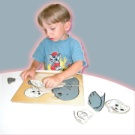 Name:   ______________                                                                     Client # _____________                  AAttention and Cooperation BVisual PerformanceCSelf Identity and LikesDPlay and Leisure SkillsECommunication SkillsFSpontaneous VocalizationGMotor ImitationHVocal ImitationILanguage AcquisitionJLabelling KGross Motor SkillsLFine Motor SkillsMSelf-Feeding Skills NGrooming Skills ODressing SkillsPIntraverbals QToileting Skills RSkills GeneralizationSClassroom RoutineTGroup InstructionUSocial SkillsVSpelling and Oral Motor SkillsWReading ReadinessXPrinting SkillsYSyntax and GrammarZFunctional Math Skills